JADWAL PERKULIAHAN SEMESTER I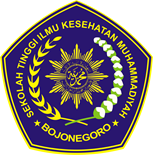 PRODI S1 GIZISTIKES MUHAMMADIYAH BOJONEGOROBojonegoro, 07 September 2020				                                         STiKes Muhammadiyah Bojonegoro							                                 Ketua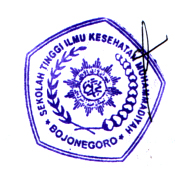 					                                    Ns.Sudalhar,M.Kep					                                   NBM. 891 561HariJamMata KuliahSKSDOSENSenin08.20-10.00Anatomi Fisiologi2Ns.Sudalhar,M.KepSenin10.00-11.40Bahasa Indonesia2Nailun Nashihatul Husna, S.PdSelasa08.00-09.40Biokimia Gizi2Intan Rakhma S.Gz., M.BiomedSelasa10.30-11.10Al Islam Kemuhammadiyahan 12Ust. H. Samsul Huda, S.Ag., M.PdISelasa13.00-14.40Bahasa Inggris2Ns.Sudalhar,M.KepRabu08.00-09.40Gizi Dasar1Intan Rakhma S.Gz., M.BiomedRabu09.40-10.30Praktikum Gizi Dasar1Intan Rakhma S.Gz., M.BiomedRabu13.00-14.40Berpikir Kritis dan Pengenalan Jurnal2Aswindya Farih Dalila, S.GzRabu15.00-16.40Entrepeneurship Leadership Character 1 (HW)1Tim DMCKamis08.00-09.40Pengolahan dan Pengawetan Makanan1Apriliawan Hidayatullah, S.GzKamis09.40-10.30Praktikum Pengolahan dan Pengawetan Makanan1Apriliawan Hidayatullah, S.GzKamis10.30-11.10Baca Tulis Al Quran 12Ust. Ibnu QilabJumat08.00-09.40Ilmu Bahan Makanan1Erni Ernawati, S.GzWahyu Ilmi Annisa, S.GzJumat09.40-10.30Praktikum Ilmu Bahan Makanan1Erni Ernawati, S.GzWahyu Ilmi Annisa, S.GzTotal SKS21